ANEXO III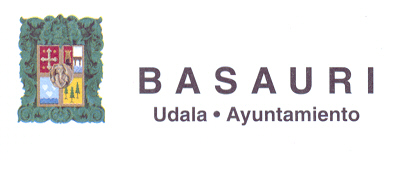 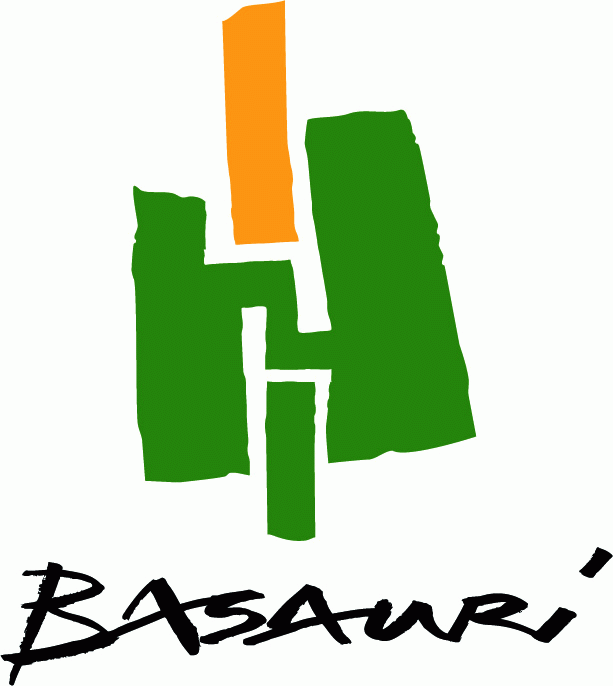 HIRUGARRENAREN FITXAAlta / AltaFICHA DE TERCEROAldaketa / Modificación1DATU OROKORRAK / DATOS GENERALESNA – IFK / DNI - CIFNA – IFK / DNI - CIFNA – IFK / DNI - CIFNA – IFK / DNI - CIFNA – IFK / DNI - CIFNA – IFK / DNI - CIFNA – IFK / DNI - CIFNA – IFK / DNI - CIFNA – IFK / DNI - CIFNA – IFK / DNI - CIFIzen-abizenak - Sozietatearen izena  / Nombre y apellidos - Razón SocialIzen-abizenak - Sozietatearen izena  / Nombre y apellidos - Razón SocialIzen-abizenak - Sozietatearen izena  / Nombre y apellidos - Razón SocialIzen-abizenak - Sozietatearen izena  / Nombre y apellidos - Razón SocialIzen-abizenak - Sozietatearen izena  / Nombre y apellidos - Razón SocialIzen-abizenak - Sozietatearen izena  / Nombre y apellidos - Razón SocialIzen-abizenak - Sozietatearen izena  / Nombre y apellidos - Razón SocialIzen-abizenak - Sozietatearen izena  / Nombre y apellidos - Razón SocialIzen-abizenak - Sozietatearen izena  / Nombre y apellidos - Razón SocialHelbidea / DomicilioHelbidea / DomicilioHelbidea / DomicilioHelbidea / DomicilioHelbidea / DomicilioHelbidea / DomicilioUdalerria / MunicipioUdalerria / MunicipioUdalerria / MunicipioUdalerria / MunicipioUdalerria / MunicipioUdalerria / MunicipioPK / CPPK / CPProbintzia / ProvinciaProbintzia / ProvinciaProbintzia / ProvinciaTelefonoa / TeléfonoTelefonoa / TeléfonoTelefonoa / TeléfonoTelefonoa / TeléfonoTelefonoa / TeléfonoTelefonoa / TeléfonoFaxa / FaxFaxa / FaxE-posta/E-mail2BANKU-DATUAK / DATOS BANCARIOSErakundearen izena / Nombre EntidadErakundearen izena / Nombre EntidadErakundearen izena / Nombre EntidadErakundearen izena / Nombre EntidadErakundearen izena / Nombre EntidadErakundearen izena / Nombre EntidadErakundearen izena / Nombre EntidadErakundearen izena / Nombre EntidadSwift BIC kodeaSwift BIC kodeaSwift BIC kodeaSwift BIC kodeaCódigo Swift BICCódigo Swift BICCódigo Swift BICCódigo Swift BICIBAN kodeaCódigo IBANDILIGENTZIA: Behean sinatzen duenak aurrean zehaztutako datuen erantzukizuna (datu orokorrena zein bankukoena) hartzen du bere gain. Datuok adieraziko dute egin beharreko ordainketak zein kontu eta FINANTZA ERAKUNDEren bidez egingo diren eta, horrenbestez, Basauriko Udalak ez du inolako erantzukizunik izango bertan gerta daitezkeen akats nahiz hutsegiteekngatik.DILIGENTZIA: Behean sinatzen duenak aurrean zehaztutako datuen erantzukizuna (datu orokorrena zein bankukoena) hartzen du bere gain. Datuok adieraziko dute egin beharreko ordainketak zein kontu eta FINANTZA ERAKUNDEren bidez egingo diren eta, horrenbestez, Basauriko Udalak ez du inolako erantzukizunik izango bertan gerta daitezkeen akats nahiz hutsegiteekngatik.DILIGENTZIA: Behean sinatzen duenak aurrean zehaztutako datuen erantzukizuna (datu orokorrena zein bankukoena) hartzen du bere gain. Datuok adieraziko dute egin beharreko ordainketak zein kontu eta FINANTZA ERAKUNDEren bidez egingo diren eta, horrenbestez, Basauriko Udalak ez du inolako erantzukizunik izango bertan gerta daitezkeen akats nahiz hutsegiteekngatik.DILIGENCIA: El/La abajo firmante se responsabiliza de los datos detallados anteriormente, tanto generales como bancarios, que identifican la cuenta y   a través de las cuales se desean recibir los pagos que puedan corresponder, quedando el Ayuntamiento de Basauri  exonerado de cualquier responsabilidad derivada de errores u omisiones en los mismos.DILIGENCIA: El/La abajo firmante se responsabiliza de los datos detallados anteriormente, tanto generales como bancarios, que identifican la cuenta y   a través de las cuales se desean recibir los pagos que puedan corresponder, quedando el Ayuntamiento de Basauri  exonerado de cualquier responsabilidad derivada de errores u omisiones en los mismos.Sinatuta / Firmado:NA / DNI:En calidad de:den aldetikden aldetikData / Fecha:Sinadura eta zigilua / Firma y sello3FINANTZA-ERAKUNDEAREN EGIAZTAGIRIA / CERTIFICADO DE  FINANCIERAHonen bidez goian aipatutako kontuaren titularraren datuak zuzenak direla adierazten da.Honen bidez goian aipatutako kontuaren titularraren datuak zuzenak direla adierazten da.Indicando la conformidadde los datos del Titular de la cuenta arriba indicadaData / Fecha:Sinadura eta zigilua / Firma y selloDiruzaintza / Tesorería944.666.314 / 944.666.305 (Faxa)Email: tesorería@basauri.netDatuak Babesteko Legeak xedatutakoaren arabera (15/1999 LO), inprimaki honetan jasotako datuak fitxategi automatizatu batean gordeko dira, Udal honen barruko eginkizunetarako, bakar-bakarrik, erabiltzeko xedez. Titularrak datuok zuzentzeko eskubidea izango du, Legean adierazitako moduan.De conformidad con lo dispuesto en  de Protección de Datos (L.O. 15/1999), los datos recogidos en este impreso serán incorporados a un fichero automatizado con la exclusiva finalidad de su uso dentro de este Ayuntamiento.  El/la titular de los mismos puede ejercer su derecho de rectificación o cancelación, en los términos de la Ley, 